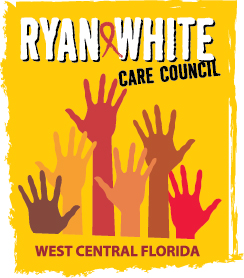 WEST CENTRAL FLORIDA RYAN WHITE CARE COUNCILWOMEN, INFANTS, CHILDREN, YOUTH AND FAMILIES COMMITTEEGOTO MEETINGTHURSDAY, MARCH 24, 2022	     10:00 AM – 11:30 AM	AGENDACall to Order								MembersRoll Call								StaffChanges to Agenda							MembersReview Minutes							Members  February 24, 2021Care Council Report							Members/StaffMoment of Inspiration							Members
WICY&F Work Plan							MembersSpring Event Recap							Members
Women/Youth Concerns/Updates					MembersCommunity and Client Concerns/Announcements			Members/GuestsAdjournment								Members	The next meeting of the Ryan White Care Council will be on April 6, 2022 from 1:30 pm to 3:30 pm at Metro Inclusive Health in Tampa.The CARE COUNCIL website is operating at www.thecarecouncil.org.  Agendas and minutes will be posted on this website.